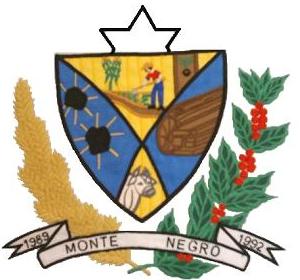                                                  ESTADO DE RONDÔNIACÂMARA MUNICIPAL DE MONTE NEGRO-ROPODER LEGISLATIVOATA DA SEXTA SESSÃO ORDINÁRIA, DO PRIMEIRO PERÍODO LEGISLATIVO DO TERCEIRO ANO LEGISLATIVO DA SEXTA LEGISLATURA DA CÂMARA MUNICIPAL DE MONTE NEGRO – RO, EM 10-04-2.015 ÀS 09h00min HORAS.Aos Dez dias do mês de Abril  de dois mil e Quinze as 09h00min horas, na Sala de Sessões, no Prédio da Câmara Municipal de Monte Negro-RO, reuniram-se sobre a presidência do vereador BENEDITO MONTEIRO – PSDB,e contou com a presença dos seguintes vereadores: JOSÉ ANTONIO FRANCISCO DOS SANTOS – PSD, JOEL RODRIGUES MATEUS – PV, TERESA DE JESUS DIOGO PACHECO-PSDB, MARCOS ANTONIO DOS SANTOS-PTB, ÃNGELO EMILIO – PT, MARCIO JOSÉ DE OLIVEIRA – SD, DEIBISSON AMORIM DE MORAIS – PSD. MARCIA FAGUNDES – PSDB. Havendo quórum regimental e invocando a proteção Divina o Presidente declarou aberta a Sessão. Em seguida convidou overeador Ângelo Emilio- PT para compor a Mesa.Passando para votação da ata da Quarta Sessão Ordinária realizada em 20 (vinte) de Março de 2015, e também ata da Quarta Sessão Extraordináriarealizada em 20 (vinte) de Março de 2015, não havendo oradores inscritos para discussão das atas, passou – se para votação simbólica pela maioria simples de votos, ficando, portanto aprovado as referidas atas por 07 (sete) votos favoráveis, 01 (um) ausente e nenhum voto contrárioEm seguidapassou – se para o PEQUENO EXPEDIENTE, em tema livre com o tempo de 30 minutos distribuído entre a leitura de MATERIAL DE EXPEDIENTE, conforme o regimento interno da casa. I – Oficio Nº. 001/ 2015, em 27 de Março de 2015, autoria de Marcio José de Oliveira (Ver/SD). II - Oficio Nº. 002/CMMN2015 ,em 27 de Março de 2015, autoria de Teresa de Jesus Diogo Pacheco (Ver/PSDB). III – Oficio Nº. 015/GAB/2015, em 12 de Março de 2015, autoria de Roselita Cavalcante Gomes (chefe de Gabinete).IV – Oficio Nº. 029/IPREMON,em 16 de Março de 2015,autoria de Juliano Souza Guedes (Diretor Executivo). V – Oficio Nº. 130/GAB/2015, em 18 de Março de 2015,autoria de Roselita Cavalcante Gomes (chefe de Gabinete). VI – Indicação Nº.001/2015,em 26 de Março de 2015,autoria de Teresa de Jesus Diogo Pacheco (Ver/PSDB).VII – Indicação Nº.001/2015,em 25 de Março de 2015,autoria de José Antônio Francisco dos Santos (Ver/PSD).VIII – Indicação Nº.001/2015,em 26 de Março 2015,autoria de Marcia Fagundes (Ver/PSDB).IX – Edital de Convocação Assembleia Geral Ordinaria,em 03 de Março 2015 ,autoria de Jairo Primo Benetti (Presidente).E não havendo nada mais para o PEQUENO EXPEDIENTE ,passou – se para o GRANDE EXPEDIENTEcom o tempo de 45 minutos, destinados a leitura de material constante na ORDEM DO DIA da presente sessão. I -Processo Legislativo Nº. 015/2015, assunto:Projeto de Lei Nº. 738/2015, autor Executivo Municipal, DISPOE: Altera a Lei Municipal Nº. 610, de 13 de Janeiro de 2015. II - Processo Legislativo Nº. 016/2015, assunto: Projeto de Lei Nº. 739/2015, autor Executivo Municipal, DISPOE: Cria o Centro de Acolhimento Institucional para Crianças e Adolescentes em Situação de Risco Social, Denominado, LAR ESPERANÇA, e dá outras Providências. III - Processo Legislativo Nº. 019/2015, assunto: Projeto de Lei Nº. 740/2015, autor Executivo Municipal, DISPOE: Sobre o Plano de Cargos, Carreiras e Salários Geral em Âmbito da Administração do Poder Executivo do Município de Monte Negro e dá outras Providências. Projeto de Lei Constante na Ordem do Dia para discussão e votação, sendo: Processo Legislativo Nº. 097/2014, assunto: Projeto de Lei Nº. 711/2014, autor Executivo Municipal, DISPOE: Sobre a Limpeza de imóveis, o fechamento de Terrenos não edificados e a Construção e Manutenção de Passeios, e dá outras providências, o qual acompanha aProposta de Emenda Modificativa Nº. 002/2015, autoria do vereador José Antônio Francisco dos Santos – PSD, DISPOE: Altera a redação do inciso I do Art.2º do Projeto de Lei Nº. 711/2014. Em seguida o Presidentesolicitou o senhor Secretario que fizesse a leitura do primeiro item da ORDEM DO DIAda presente Sessão, com o tempo de 60 minutos, sendo I – e item - Proposta de Emenda Modificativa Nº. 002/2015, autoria do vereador José Antônio Francisco dos Santos – PSD, DISPOE: Altera a redação do inciso I do Art.2º do Projeto de Lei Nº. 711/2014, lembrou aos Nobres Pares enquanto autor da Emenda não votava, passou – se para votação,sendo: Primeira Discussão e Votação, Nominal, Base Legal, Maioria Absoluta de Votos, ficando, portanto aprovado a referida matéria por seis (06) votos favorável 01 (uma) ausência e 01 (um) voto contrário. Em seguida passou – se para votação do Processo Legislativo Nº. 097/2014,assunto: Projeto de Lei Nº. 711/2014, autor Executivo Municipal, DISPOE: Sobre a Limpeza de imóveis, o fechamento de Terrenos não edificados e a Construção e Manutenção de Passeios, e dá outras providências. Sendo: Tramite da Matéria, Primeira Discussão e Votação Nominal, Base Legal, Maioria Absoluta de Votos, ficando, portanto aprovado a referida matéria por sete (07) votos favorável,01 (uma)ausência e nenhum voto contrário. E não havendo mais nada a ser deliberado na ORDEM DO DIA da presente Sessão,passou – se para as CONSIDERAÇÕES FINAIS com o tempo de 45 minutos distribuídos entre os devidamente escritos, com o uso da Tribuna em tema livre com direito a parte dos demais vereadores. Em seguida fez o uso da tribuna sendo o primeiro orador inscrito o vereador MARCIO JOSÉ DE OLIVEIRA– SD,agradeceu a Deus, cumprimentou o Presidente, os Nobres Colegas Vereadores e também o Publico Presente. Iniciou falando do Plano de Carreira dos Servidores do Município, questionou também do impacto de folha, sabia da luta a tempo do Sindicato na geral, vinha travando, mas em busca de melhorias, no entanto convidou os pares a ficarem atentos no que dizia a respeitodo limite constitucional em folha, falou ainda no Exercício de dois mil e quatorzea despesa com o pessoal o Executivo ultrapassou o limite prudencial, no qual tinham que cuidar para não deixar a responsabilidade em cima da Casa de Leis, quando se falava da responsabilidade enquanto Controle Externo, e se a Casa aprovar do jeito que estava todos os cargos vai aolimite de 54,63% sobre a folha comparando com o segundo semestre de dois mil e quatorze, então era necessário que o Executivo fizesse uma reforma administrativa, no qual o Secretario se comprometeu juntamente a Casa de Leis uma reunião para fazerem os ajustes, onde só a Saúde tinha um percentual muito grande de folha, no qual precisava com urgência sentar junto ao Executivo, planejamento e também o RH, para juntos decidirem porque os servidores não podiame nem deviam ficar sem a aprovação do Plano de Cargos e Carreira, portanto enquanto Controle Externotinham que certificar que não votavam, sendo que passava do limite Constitucional, conforme dizia a Lei de Responsabilidade Fiscal. Falou também sobre o Oficio encaminhado a Secretario Municipal de Educação providências juntos aos Proprietáriosdos lotestermos de doação para juntos regularizar a situação dos Colégios e buscar recursos e melhorias, dando melhor condições de ensino aos alunos, onde todos sabiam que o vereador Ângelo no Pleito passado lutou para regulamentar a questão da documentação dos Colégios, portanto precisavam dos termos de doação para juntos ao Incra requerer o desmembramento da área, em seguida agradeceu a presença de todos.Em seguida fez o uso da tribuna sendo o Segundo orador inscrito o vereador ÃNGELO EMILIO- PT agradeceu a Deus, cumprimentou o Presidente, os Nobres Colegas Vereadores e também o Publico Presente. Continuando disse na gestão passada ficou como responsável, correu atrás das documentações junto ao Incra deixou nas mãos da Secretaria, mas até o momento nada fizeram, falou ainda da altura que estava a Casa de Leis deveria montar uma Comissão e ajudar correr atrás, questionou também sobre o encontro da Ucaver dia 16 de Abril, onde a Casa deveria fazer até um Projeto de Lei e levar ate a Assembleia do Estado a cobrar alguma coisa, porque no momento vereadores pagavam um preço, sendo que Tribunal de Contas e Ministério Publico não davam a mínima, diziam que eram parceiros, mas quando procuravam para tirar duvidas tinham dificuldades, em seguida agradeceu a todos desejando um ótimo final de semana. Em seguida fez o uso da tribuna sendo o terceiro orador inscrito a vereadora TERESA DE JESUS DIOGO PACHECO - PSDB, a qual cumprimentou o presidente, os Nobres colegas vereadores e também o Publico presente. Continuando questionou também sobre o plano cargo e carreira tanto da obra quanto da educação,tomando realmente muito cuidado,orientando e sempre lembrando o Executivo do limite prudencial,teve também juntamente ao Prefeito reunião com os técnicos da saúde onde afirmou que se aprovado o Projeto a Prefeitura vai cumprir com os compromissos,esperava que não viesse a prejudicar servidor,porque a partir da hora que o Projeto enviado a Casa de Leis tinham que ter conhecimento e também consciência.Em parte o vereador Marcos Antonio falou em sua concepção o plano deveria enviar a Casa de Leis já no jeito de discutir e aprovar,mas não com o  impacto de folha junto,como se dissesse não tinham condições de pagar,ou mandou o abacaxi para os vereadores descascar,mas a Casa tinha responsabilidade e vai agir de forma correta,pedindo através de documento que fizessem o mais rápido possível os cortes necessários para sobrar recursos,o qual disse ainda se os Projetos entrassem naquele momento votava todos sim,porque se não tinha dinheiro para pagar  uma conta então não devia fazer,no qual vinha acompanhando a  quase doze anos e os servidores da obra sempre deixados para trás,para educação votaram varias vezes,e votaram também  para saúde,para os chefias de Secretarias,mas sempre a obra sendo prejudicada,falou ainda os Legisladores tinham que ter responsabilidades,mas o Executivo também.Retomando o discurso a vereadora Teresa falou que os Legisladores não pagavam como também não faziam contas,mas eram responsáveis pelas contas do Município também.Disse também quando se disseram que a folha dos servidores da saúde estava em quase meio milhão,com tantos servidores que estava faltando se fossem suprir todas as necessidades passava dos limites,disse ainda não dava para entender a folha nessa altura e ainda faltando funcionários,infelizmente tinha que passar o pente fino para realmente ser tomadas as providencias,em questão a obra também estava de acordo quanto ao desmembramento porque eram categorias diferenciadas,mas a responsabilidade do Município era a mesma,em questão aos servidores da educação bom ou ruim tiveram aumento na época,mas o compromisso do Prefeito foi que faria também o aumento dos servidores da saúde e da obra também,e assim estavam fazendo cumprir ,todos os servidores da saúde a tempo  brigando pelo plano de carreira e agora veio aumento de apenas três por cento.Disse também que os servidores da saúde não estavam satisfeito da maneira que ficou o plano porque tinham retirado a tabela que graduava e incentivava as pessoas estudar e se aperfeiçoar,mas infelizmente vereador era apenas para fiscalizar e orientar e cobrar,mas o Executivo tinha que fazer a parte dele também,logo desejou a todos um ótimo final de semana. Em seguida fez o uso da tribuna sendo o quarto orador inscrito o vereador JOSÉ ANTÕNIO FRANCISCO DOS SANTOS – PSD,cumprimentou o Presidente, em nome do qual cumprimentou a mesa, os demais pares colegas e também o publico presente.Em seguida questionou do Projeto votado minutos antes e principalmente da emenda,onde dizia que os terrenos baldios que fossem cercados teria duas opções:cercado com um metro e meio de altura em madeira,ou em alvenaria com reboco na parte externa,no qual a emenda feita tirou apenas o reboco da parte externa,disse ainda era um Projeto muito importante porque vai permitir que a cidade tenha não só os terrenos baldios limpos como também edificados.Falou também em relação aos Projetos tramitados, plano de cargos e salario da saúde, da obra, geral, um possível aumento no percentual da educação tinha uma posição igual os demais colegas devem ser aprovados, uma posição preocupante, enquanto vereador e professor se pudesse mudar trinta quarenta por cento de aumento seria ótimo ate porque todos os dias que vai no mercado os produtos estão com preços alterado, falou ainda do plano de cargos e salario dos servidores da saúde tinha a tabela horizontal a vertical foi tirada, no qual já era uma questão complicada, disse também em seu entendimento como professor algumas áreas era necessário que todos funcionários independente do cargo que ocupava tivesse nível superior, mas nem todos os cargos exigiam isso, o qual falou isso porque na profissão de professor  se especializasse em uma área que não tinha nada haver com a função que exerce ,não seria gratificado por isso, no entanto havia áreas que não tinha necessidade de gratificação por esse motivo, sendo baseado nessas ideias não vão trazer contribuição para função que os servidores empenham, mas se aprovado seria ótimo, no qual o Executivo falou que era para aprovar se tinha dinheiro para pagar, se tinha dinheiro para pagar e chegando a Casa de Leis tinha certeza que todos os colegas estavam aptos a votar, mas se preocupava muito onde seriam feitos os cortes e também porque, na educação percebiam que estava no extremo o quadro de funcionários não tinha como cortar, se vai na obra estava faltando funcionários também não tinha como cortar, se vai na saúde percebia que também não tinha ninguém sobrando, essa era uma das preocupações, o qual até parabenizou também a preocupação do vereador Marcio para que atendesse a Lei da Constituição que já estava na verdade a cima do prudencial. Em parte o vereador Benedito disse que não via em setor nenhuma necessidade de fazer cortes, aonde ia estava faltando funcionários, tinham que ajudar a cobrar e também fiscalizar porque a situação era critica não só em Monte Negro, como também nos Municípios Vizinhos, falou ainda se o Município estava deixando de arrecadar não sabia, mas a questão tinha que saber o que fazer com o recurso. Retomando o discurso o vereador José Antônio agradeceu a presença de todos. Em seguida fez o uso da tribuna sendo o quinto orador inscrito o vereador DEIBISSON AMORIM DE MORAIS - PSD agradeceu a Deus, cumprimentou o Presidente, os Nobres Pares e também o Publico Presente. Continuando disse que a Casa de Leis era a favor sim do Plano de Cargos e Carreira dos Servidores, parabenizou o vereador Marcio por ser ágil na inteligência quando detectou o aumento na questão do limite Constitucional, uma vez que o prudencial já estava travado, disse ainda todos eram a favor do aumento salarial, não acreditava que o Executivo tivesse feito por brincadeira, querendo que a Casa de Leis aprovasse uma coisa que complicava a próprio Executivo, podiam no momento aprovar o Projeto sim, podiam sim sofrer, podiam sim ser penalizados, no qual eram o Controle Externo do Município, respondiam sim, por situações que viessem a interferir nas questões Prudenciais e Constitucionais. Disse também que os Municípios estavam sofrendo muito com a questão da perca de arrecadação, no caso de gastos tinham que fazer cortes para fazer adequação resolvendo a questões deixando todos servidores satisfeitos, e agradeceu a todos. Em seguida o Presidente solicitou ao Secretario que fizesse a leitura de dois ofícios de autoria da vereadora Teresa de Jesus Diogo Pacheco-PSDB, sendo: Ofício Nº. 002/2015 e também Oficio Nº. 134/2015. E não havendo nada mais a ser deliberado nas CONSIDERAÇOES FINAIS da Presente Sessão, o senhor Presidente declarou encerrada a sessão, convocando os senhores vereadores e o publico presente para próxima Sessão Ordinária a ser realizada no dia 10 de Abril de 2015, às 09h00min e solicitou a mim 1º secretário que lavrasse o presente Ata a qual após lida e se aprovada, seguirá assinada por mim e demais membros da Mesa Diretora.                                                        Sala de sessões, 27 de Março de 2015._____________________                                 ______________________________BENEDITO MONTEIRO                                         JOSÉ A.FRANCISCO SANTOS               Presidente/CMMN                                                                  1º.Secret./CMMN_____________________________	_____________________________JOEL RODRIGUES MATEUS                                                    HÉLIO F. DOS SANTOS      Vice Pres./CMMN                                                                     2º.Secret./CMMN.